中国生物材料学会单位会员入会申请表入会来源：                  （填写“总会”或分会名称）        填表日期：    年    月   日                                 中国生物材料学会单位会员入会须知一、单位会员权利与义务    （一）单位会员权利：1.享有选举权、被选举权和表决权。2.参加中国生物材料大会、世界生物材料大会等会议注册费享受8折优惠。3.参加学会团体标准评审可享受8折优惠。4.投稿《Regenerative Biomaterials》期刊处理费享受8折优惠。5.可享受政策咨询、技术对接、成果转化、项目论证、科技成果评价等服务。6.可申报中国生物材料学会科学技术奖，通过学会推荐申报国家科学技术奖、中国标准创新贡献奖等。7.可通过学会推荐两院院士候选人、全国创新争先奖候选人全国最美科技工作者候选人、国际生物材料科学与工程Fellow候选人等。8.可在微信公众号上为单位会员发布单位介绍、资讯、人才招聘等讯息。9.可与学会共建科普基地，开展科学普及活动。10.享有对学会工作的批评建议权和监督权。（二）单位会员义务：1.遵守学会章程，执行学会决议，维护学会的合法权益。2.按规定缴纳会费，标准见《中国生物材料学会单位会员会费标准》。3.积极参与学会的各项活动。4.履行学会章程规定的其他义务。二、单位会员入会流程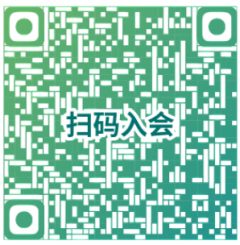 第一步：在学会会员系统填写入会资料，上传加盖公章的入会申请书和营业执照。扫描右方二维码注册或者登录https://member.csbm.org.cn/index.php/home/register/aindex.html注册。第二步：审核通过后缴纳会费，普通会员单位会费标准为：10000元/年，初创型企业（没有盈利能力）会费标准为：5000元/年；单位会员缴纳会费后，该单位员工不需再缴纳个人会费。账  户：中国生物材料学会开户行：中国银行成都棕南支行账  号：119870827076 汇款时请在汇款单中注明：“单位名称+中国生物材料学会会费”，并将单位名称和纳税人识别号发至学会邮箱：cwb@csbm.org.cn。第三步：学会在10个工作日内提供会费收据（财政部统一制发），并邮寄会员证书和牌匾。成为学会会员单位享受会员权益。三、联系方式高敏，028-85417078-8004，18382000676（微信同号），ggswb@csbm.org.cn周航，028-85417078-8001，18937669898（微信同号），zhouhang@csbm.org.cn单位全称成立时间通讯地址职工总数单位网址单位法定代表人姓名 性别民族民族职称职务党派电话电话邮箱单位法定代表人单位联络人主要经营项目或产品基本情况单位性质单位性质单位性质高等院校           事业单位（科研机构/医院）国有（控股）企业   外资或合资企业私营（民营）企业   其他：                     高等院校           事业单位（科研机构/医院）国有（控股）企业   外资或合资企业私营（民营）企业   其他：                     高等院校           事业单位（科研机构/医院）国有（控股）企业   外资或合资企业私营（民营）企业   其他：                     高等院校           事业单位（科研机构/医院）国有（控股）企业   外资或合资企业私营（民营）企业   其他：                     高等院校           事业单位（科研机构/医院）国有（控股）企业   外资或合资企业私营（民营）企业   其他：                     高等院校           事业单位（科研机构/医院）国有（控股）企业   外资或合资企业私营（民营）企业   其他：                     高等院校           事业单位（科研机构/医院）国有（控股）企业   外资或合资企业私营（民营）企业   其他：                     基本情况单位简介（300字内）：单位简介（300字内）：单位简介（300字内）：单位简介（300字内）：单位简介（300字内）：单位简介（300字内）：单位简介（300字内）：单位简介（300字内）：单位简介（300字内）：单位简介（300字内）：入会申请说明入会申请说明入会申请说明入会申请说明入会申请说明入会申请说明入会申请说明入会申请说明入会申请说明入会申请说明入会申请说明中国生物材料学会：我单位自愿申请加入中国生物材料学会单位会员，并愿意积极推选工作人员加入中国生物材料学会个人会员。我们了解中国生物材料学会是从事生物材料科学技术工作的科技工作者和单位自愿结成的全国性、学术性、非营利性社会组织，是中国发展生物材料事业的重要社会力量。致力于为在不同学科和领域工作的生物材料科技、教育、企业和管理工作者提供一个多学科交叉对话和交流的平台；为国家管理部门提供咨询服务或接受委托承接部分职能；促进我国生物材料科学、教育、临床应用和产业的发展，促进国际生物材料科学和技术的交流与合作。成为中国生物材料学会单位会员后，我们将认真履行会员义务：1. 遵守学会章程和各项规定，维护学会的合法权益；2. 按规定缴纳会费；3. 积极参与学会的各项活动；4. 鼓励本单位的相关人员申请加入学会个人会员；5. 履行学会章程规定的其他义务。                               申请单位法人/授权人（签字）：                                            申请单位（盖章）                                          年    月    日中国生物材料学会：我单位自愿申请加入中国生物材料学会单位会员，并愿意积极推选工作人员加入中国生物材料学会个人会员。我们了解中国生物材料学会是从事生物材料科学技术工作的科技工作者和单位自愿结成的全国性、学术性、非营利性社会组织，是中国发展生物材料事业的重要社会力量。致力于为在不同学科和领域工作的生物材料科技、教育、企业和管理工作者提供一个多学科交叉对话和交流的平台；为国家管理部门提供咨询服务或接受委托承接部分职能；促进我国生物材料科学、教育、临床应用和产业的发展，促进国际生物材料科学和技术的交流与合作。成为中国生物材料学会单位会员后，我们将认真履行会员义务：1. 遵守学会章程和各项规定，维护学会的合法权益；2. 按规定缴纳会费；3. 积极参与学会的各项活动；4. 鼓励本单位的相关人员申请加入学会个人会员；5. 履行学会章程规定的其他义务。                               申请单位法人/授权人（签字）：                                            申请单位（盖章）                                          年    月    日中国生物材料学会：我单位自愿申请加入中国生物材料学会单位会员，并愿意积极推选工作人员加入中国生物材料学会个人会员。我们了解中国生物材料学会是从事生物材料科学技术工作的科技工作者和单位自愿结成的全国性、学术性、非营利性社会组织，是中国发展生物材料事业的重要社会力量。致力于为在不同学科和领域工作的生物材料科技、教育、企业和管理工作者提供一个多学科交叉对话和交流的平台；为国家管理部门提供咨询服务或接受委托承接部分职能；促进我国生物材料科学、教育、临床应用和产业的发展，促进国际生物材料科学和技术的交流与合作。成为中国生物材料学会单位会员后，我们将认真履行会员义务：1. 遵守学会章程和各项规定，维护学会的合法权益；2. 按规定缴纳会费；3. 积极参与学会的各项活动；4. 鼓励本单位的相关人员申请加入学会个人会员；5. 履行学会章程规定的其他义务。                               申请单位法人/授权人（签字）：                                            申请单位（盖章）                                          年    月    日中国生物材料学会：我单位自愿申请加入中国生物材料学会单位会员，并愿意积极推选工作人员加入中国生物材料学会个人会员。我们了解中国生物材料学会是从事生物材料科学技术工作的科技工作者和单位自愿结成的全国性、学术性、非营利性社会组织，是中国发展生物材料事业的重要社会力量。致力于为在不同学科和领域工作的生物材料科技、教育、企业和管理工作者提供一个多学科交叉对话和交流的平台；为国家管理部门提供咨询服务或接受委托承接部分职能；促进我国生物材料科学、教育、临床应用和产业的发展，促进国际生物材料科学和技术的交流与合作。成为中国生物材料学会单位会员后，我们将认真履行会员义务：1. 遵守学会章程和各项规定，维护学会的合法权益；2. 按规定缴纳会费；3. 积极参与学会的各项活动；4. 鼓励本单位的相关人员申请加入学会个人会员；5. 履行学会章程规定的其他义务。                               申请单位法人/授权人（签字）：                                            申请单位（盖章）                                          年    月    日中国生物材料学会：我单位自愿申请加入中国生物材料学会单位会员，并愿意积极推选工作人员加入中国生物材料学会个人会员。我们了解中国生物材料学会是从事生物材料科学技术工作的科技工作者和单位自愿结成的全国性、学术性、非营利性社会组织，是中国发展生物材料事业的重要社会力量。致力于为在不同学科和领域工作的生物材料科技、教育、企业和管理工作者提供一个多学科交叉对话和交流的平台；为国家管理部门提供咨询服务或接受委托承接部分职能；促进我国生物材料科学、教育、临床应用和产业的发展，促进国际生物材料科学和技术的交流与合作。成为中国生物材料学会单位会员后，我们将认真履行会员义务：1. 遵守学会章程和各项规定，维护学会的合法权益；2. 按规定缴纳会费；3. 积极参与学会的各项活动；4. 鼓励本单位的相关人员申请加入学会个人会员；5. 履行学会章程规定的其他义务。                               申请单位法人/授权人（签字）：                                            申请单位（盖章）                                          年    月    日中国生物材料学会：我单位自愿申请加入中国生物材料学会单位会员，并愿意积极推选工作人员加入中国生物材料学会个人会员。我们了解中国生物材料学会是从事生物材料科学技术工作的科技工作者和单位自愿结成的全国性、学术性、非营利性社会组织，是中国发展生物材料事业的重要社会力量。致力于为在不同学科和领域工作的生物材料科技、教育、企业和管理工作者提供一个多学科交叉对话和交流的平台；为国家管理部门提供咨询服务或接受委托承接部分职能；促进我国生物材料科学、教育、临床应用和产业的发展，促进国际生物材料科学和技术的交流与合作。成为中国生物材料学会单位会员后，我们将认真履行会员义务：1. 遵守学会章程和各项规定，维护学会的合法权益；2. 按规定缴纳会费；3. 积极参与学会的各项活动；4. 鼓励本单位的相关人员申请加入学会个人会员；5. 履行学会章程规定的其他义务。                               申请单位法人/授权人（签字）：                                            申请单位（盖章）                                          年    月    日中国生物材料学会：我单位自愿申请加入中国生物材料学会单位会员，并愿意积极推选工作人员加入中国生物材料学会个人会员。我们了解中国生物材料学会是从事生物材料科学技术工作的科技工作者和单位自愿结成的全国性、学术性、非营利性社会组织，是中国发展生物材料事业的重要社会力量。致力于为在不同学科和领域工作的生物材料科技、教育、企业和管理工作者提供一个多学科交叉对话和交流的平台；为国家管理部门提供咨询服务或接受委托承接部分职能；促进我国生物材料科学、教育、临床应用和产业的发展，促进国际生物材料科学和技术的交流与合作。成为中国生物材料学会单位会员后，我们将认真履行会员义务：1. 遵守学会章程和各项规定，维护学会的合法权益；2. 按规定缴纳会费；3. 积极参与学会的各项活动；4. 鼓励本单位的相关人员申请加入学会个人会员；5. 履行学会章程规定的其他义务。                               申请单位法人/授权人（签字）：                                            申请单位（盖章）                                          年    月    日中国生物材料学会：我单位自愿申请加入中国生物材料学会单位会员，并愿意积极推选工作人员加入中国生物材料学会个人会员。我们了解中国生物材料学会是从事生物材料科学技术工作的科技工作者和单位自愿结成的全国性、学术性、非营利性社会组织，是中国发展生物材料事业的重要社会力量。致力于为在不同学科和领域工作的生物材料科技、教育、企业和管理工作者提供一个多学科交叉对话和交流的平台；为国家管理部门提供咨询服务或接受委托承接部分职能；促进我国生物材料科学、教育、临床应用和产业的发展，促进国际生物材料科学和技术的交流与合作。成为中国生物材料学会单位会员后，我们将认真履行会员义务：1. 遵守学会章程和各项规定，维护学会的合法权益；2. 按规定缴纳会费；3. 积极参与学会的各项活动；4. 鼓励本单位的相关人员申请加入学会个人会员；5. 履行学会章程规定的其他义务。                               申请单位法人/授权人（签字）：                                            申请单位（盖章）                                          年    月    日中国生物材料学会：我单位自愿申请加入中国生物材料学会单位会员，并愿意积极推选工作人员加入中国生物材料学会个人会员。我们了解中国生物材料学会是从事生物材料科学技术工作的科技工作者和单位自愿结成的全国性、学术性、非营利性社会组织，是中国发展生物材料事业的重要社会力量。致力于为在不同学科和领域工作的生物材料科技、教育、企业和管理工作者提供一个多学科交叉对话和交流的平台；为国家管理部门提供咨询服务或接受委托承接部分职能；促进我国生物材料科学、教育、临床应用和产业的发展，促进国际生物材料科学和技术的交流与合作。成为中国生物材料学会单位会员后，我们将认真履行会员义务：1. 遵守学会章程和各项规定，维护学会的合法权益；2. 按规定缴纳会费；3. 积极参与学会的各项活动；4. 鼓励本单位的相关人员申请加入学会个人会员；5. 履行学会章程规定的其他义务。                               申请单位法人/授权人（签字）：                                            申请单位（盖章）                                          年    月    日中国生物材料学会：我单位自愿申请加入中国生物材料学会单位会员，并愿意积极推选工作人员加入中国生物材料学会个人会员。我们了解中国生物材料学会是从事生物材料科学技术工作的科技工作者和单位自愿结成的全国性、学术性、非营利性社会组织，是中国发展生物材料事业的重要社会力量。致力于为在不同学科和领域工作的生物材料科技、教育、企业和管理工作者提供一个多学科交叉对话和交流的平台；为国家管理部门提供咨询服务或接受委托承接部分职能；促进我国生物材料科学、教育、临床应用和产业的发展，促进国际生物材料科学和技术的交流与合作。成为中国生物材料学会单位会员后，我们将认真履行会员义务：1. 遵守学会章程和各项规定，维护学会的合法权益；2. 按规定缴纳会费；3. 积极参与学会的各项活动；4. 鼓励本单位的相关人员申请加入学会个人会员；5. 履行学会章程规定的其他义务。                               申请单位法人/授权人（签字）：                                            申请单位（盖章）                                          年    月    日中国生物材料学会：我单位自愿申请加入中国生物材料学会单位会员，并愿意积极推选工作人员加入中国生物材料学会个人会员。我们了解中国生物材料学会是从事生物材料科学技术工作的科技工作者和单位自愿结成的全国性、学术性、非营利性社会组织，是中国发展生物材料事业的重要社会力量。致力于为在不同学科和领域工作的生物材料科技、教育、企业和管理工作者提供一个多学科交叉对话和交流的平台；为国家管理部门提供咨询服务或接受委托承接部分职能；促进我国生物材料科学、教育、临床应用和产业的发展，促进国际生物材料科学和技术的交流与合作。成为中国生物材料学会单位会员后，我们将认真履行会员义务：1. 遵守学会章程和各项规定，维护学会的合法权益；2. 按规定缴纳会费；3. 积极参与学会的各项活动；4. 鼓励本单位的相关人员申请加入学会个人会员；5. 履行学会章程规定的其他义务。                               申请单位法人/授权人（签字）：                                            申请单位（盖章）                                          年    月    日